Declaración en cuanto al racismoQueridos socios en el ministerio,Los invitamos a leer y considerar las peticiones que se hacen en la siguiente declaración emitida por el liderazgo en ministerios de la Iglesia Cristiana Reformada.En Cristo,Colin P. Watson, Director de Ministerios y AdministraciónSteve Timmermans, Director EjecutivoDeclaración en cuanto al racismoCon profundo dolor por los recientes acontecimientos violentos en los Estados Unidos y el Canadá, junto a muchos otros nos unimos en duelo por las muertes de Terence Crutcher, Colten Boushie y mucha gente más en todo el mundo. A la luz de nuestro amor por Cristo, estos eventos nos empelen a alzar la voz.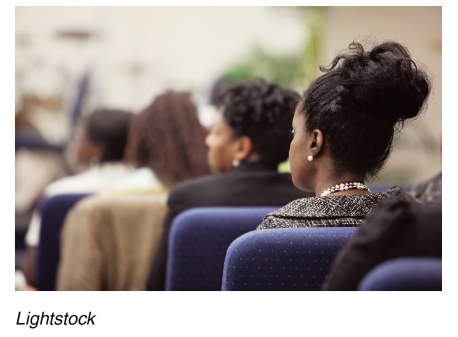 Reconocemos que, con demasiada frecuencia, hemos callado ante la injusticia racial y las acciones injustas en nuestras naciones. Nuestro silencio respecto a asuntos raciales ha sido escuchado más claramente que nuestro llamado a la reconciliación con Dios. En consecuencia, exhortamos a los pastores cristianos reformados a predicar desde sus púlpitos –clara y proféticamente– acerca del llamamiento de Dios a que seamos ministros de reconciliación, con corazones completamente abiertos, dispuestos a sacrificar nuestro orgullo por amor al evangelio (2 Corintios 5:11-6:10).Confesamos que, al igual que muchas otras denominaciones de Norte América, la Iglesia Cristiana Reformada tiene una historia de, a menudo, encontrar nuestra unidad en la etnicidad que compartimos, en lugar de en Cristo. Lamentamos este pecado y exhortamos a las congregaciones a que se nos unan en el compromiso de seguir aprendiendo en cuanto al racismo y sus efectos en nuestras vidas y en las estructuras sociales.Nos dolemos por la muerte de tantas personas a causa de la violencia. Incitamos a las congregaciones cristianas reformadas a orar por nuestros policías –por su seguridad y para que reciban entrenamiento y equipamiento para responder sin violencia. Estamos agradecidos por estos hombres y mujeres que arriesgan su propia seguridad y vidas, y les debemos nuestro apoyo en sus esfuerzos por proteger y servir.Nuestro Señor Jesucristo entiende lo que es ser acusado falsamente, perseguido injustamente, golpeado y muerto. Podemos ir a Jesús en busca de alivio cuando sufrimos –especialmente los miembros de color de nuestra familia– experiencias similares. Jesús es también el que alzó la voz en forma radical a favor de los oprimidos, quien volcó las mesas de aquellos que buscaban lucro en el templo en lugar de ayudar a otros, quien dio la bienvenida a los marginados y mandó a sus seguidores a hacer lo mismo.El racismo afecta el corazón de nuestro discipulado. Invitamos a los pastores cristianos reformados a que se nos unan respondiendo el llamado de Dios a ser ministros de reconciliación y paz, a que removamos todas las barreras al mensaje del evangelio, incluyendo el racismo. De esta forma, reflejaremos mejor la luz del amor que tenemos en Cristo en un mundo que lo necesita de manera desesperada.Queremos que esto sea una conversación. Nos encantaría oír de ustedes cómo Dios está obrando en sus congregaciones. Los invitamos a que nos envíen una oración, sermón, letanía o algo que ocurrió en el servicio de adoración que los haya tocado profundamente en cuanto a este asunto. Esperamos que sigamos teniendo estas conversaciones en nuestra búsqueda de justicia y paz, juntos.Gary J. Bekker, Director, Christian Reformed World MissionsCarol Bremer-Bennett, Director, World Renew United StatesMoses Chung, Director, Christian Reformed Home MissionsMichael LeRoy, President, Calvin CollegeIda Kaastra-Mutoigo, Director, World Renew CanadaJul Medenblik, President, Calvin Theological SeminaryDarren Roorda, Director de Canadian Ministries, Christian Reformed Church in North AmericaKurt Selles, Director, Back to God Ministries InternationalSteve Timmermans, Director Ejecutivo, Christian Reformed Church in North AmericaColin P. Watson, Director Ministries and Administration, Christian Reformed Church in North AmericaLa oficina de Relaciones Raciales de la CRC ha compilado una lista de recursos para ayudar a la gente a que se involucre en asuntos de racismo a través de la predicación y la adoración. Esperamos que estos recursos sean de útiles.